Бюллетень издается со 2 февраля 2008 годаМуниципальное средство массовой информации органов местного самоуправления городского поселения Агириш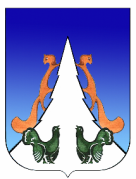 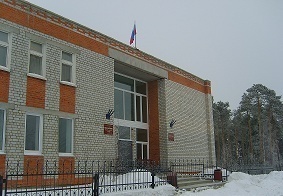 В этом выпуске:      Приложениек постановлению администрации городского поселения Агиришот 05.04.2024 №89Отчет об исполнении бюджета городского поселения Агириш                                                                                                                                                                 за I  квартал 2024 года	За I квартал 2024 года бюджет городского поселения Агириш характеризуется следующими показателями:	Доходы исполнены в сумме 9 866 720 рублей 51 копейка или 24,0% от плана, утвержденного решением о бюджете и 24,0% от плана, уточненного сводной бюджетной росписью на 31.03.2024 г. (приложение 1).	Расходы исполнены в сумме 11 764 772 рубля 23 копейки или 27,3 % от плана, утвержденного решением о бюджете и 27,3 % от плана, уточненного сводной бюджетной росписью на 31.03.2024 г. (приложение 2-5).	Дефицит бюджета составил 1 898 051 рубль 72 копейки (приложение 6).	Информация о численности муниципальных служащих органов местного самоуправления, работников муниципальных учреждений городского поселения Агириш с указанием фактических затрат на их денежное содержание (приложение 7).Приложение № 7к постановлению администрации  городского поселения Агиришот « 5 » апреля 2024 № 89      «Вестник городского поселения Агириш»                              Бюллетень является официальным источником опубликования нормативныхГлавный редактор: Макарова В.С.                                             правовых  актов органов местного самоуправления г.п. Агириш Учредитель: Администрация городского поселения Агириш                    (Тюменская обл., Советский р-он, г.п. Агириш, ул.Винницкая, 16)                                                                                Телефон: 8(34675) 41-2-23   факс:ПоказателиПлан года, утвержденный решением Совета Депутатов от 25.12.2023№ 29 с изменениями от 25.03.2024 № 44Сводная бюджетная роспись по состоянию на 31.03.2024Исполнено заI квартал2024 года % исполнения за I квартал 2024 года к плановым показателям,% исполнения за I квартал 2024 года к плановым показателям,ПоказателиПлан года, утвержденный решением Совета Депутатов от 25.12.2023№ 29 с изменениями от 25.03.2024 № 44Сводная бюджетная роспись по состоянию на 31.03.2024Исполнено заI квартал2024 года утвержденный решением Совета Депутатов от 25.12.2023№ 29 с изменениями от 25.03.2024 № 44уточнённых сводной бюджетной росписью по состоянию на 31.03.2024ДоходыРасходы41 104 177,2443 038 124,7241 104 177,2443 038 124,72-9 866 720,5111 764 772,2324,027,324,027,3Дефицит (-)Профицит (+)- 1 933 947,48- 1 933 947,48- 1898 051,72хХ                                                                                     Приложение № 1                                                                                     Приложение № 1к постановлению администрации к постановлению администрации                                                                                                             городского поселения Агириш                                                                                                            городского поселения Агиришот " 5 " апреля 2024  № 89от " 5 " апреля 2024  № 89Доходы    бюджета  городского  поселения  Агириш за 2024 годДоходы    бюджета  городского  поселения  Агириш за 2024 годДоходы    бюджета  городского  поселения  Агириш за 2024 год(рублей)Код классификации доходов бюджетаНаименование кода классификации доходов бюджетаИсполненоКод классификации доходов бюджетаНаименование кода классификации доходов бюджетаИсполнено1241 00 00000 00 0000 000НАЛОГОВЫЕ И НЕНАЛОГОВЫЕ ДОХОДЫ4 409 541,711 01 00000 00 0000 000НАЛОГИ НА ПРИБЫЛЬ, ДОХОДЫ2 890 663,911 01 02000 01 0000 110Налог на доходы физических лиц 2 890 663,911 01 02010 01 0000 110Налог на доходы физических лиц с доходов, источником которых является налоговый агент, за исключением доходов, в отношении которых исчисление и уплата налога осуществляются в соответствии со статьями 227, 227.1 и 228 Налогового кодекса Российской Федерации2 877 316,671 01 02080 01 0000 110Налог на доходы физических лиц с доходов, полученных от осуществления деятельности физическими лицами, зарегистрированными в качестве индивидуальных предпринимателей, нотариусов, занимающихся частной практикой, адвокатов, учредивших адвокатские кабинеты, и других лиц, занимающихся частной практикой в соответствии со статьей 227 Налогового кодекса Российской Федерации1 589,041 01 02130 01 0000 110Налог на доходы физических лиц с доходов, полученных физическими лицами в соответствии со статьей 228 Налогового кодекса Российской Федерации11 758,20103 00000 00 0000 000НАЛОГИ НА ТОВАРЫ (РАБОТЫ, УСЛУГИ), РЕАЛИЗУЕМЫЕ НА ТЕРРИТОРИИ РОССИЙСКОЙ ФЕДЕРАЦИИ823 182,64103 02000 01 0000 110Акцизы по подакцизным товарам (продукции), производимым на территории Российской Федерации823 182,64103 02231 01 0000 110Доходы от уплаты акцизов на дизельное топливо, подлежащие распределению между бюджетами субъектов Российской Федерации и местными бюджетами с учетом установленных дифференцированных нормативов отчислений в местные бюджеты (по нормативам, установленным федеральным законом о федеральном бюджете в целях формирования дорожных фондов субъектов Российской Федерации)403 592,60103 02241 01 0000 110Доходы от уплаты акцизов на моторные масла для дизельных и (или) карбюраторных (инжекторных) двигателей, подлежащие распределению между бюджетами субъектов Российской Федерации и местными бюджетами с учетом установленных дифференцированных нормативов отчислений в местные бюджеты (по нормативам, установленным федеральным законом о федеральном бюджете в целях формирования дорожных фондов субъектов Российской Федерации)2 123,38103 02250 01 0000 110Доходы от уплаты акцизов на автомобильный бензин, подлежащие распределению между бюджетами субъектов Российской Федерации и местными бюджетами с учетом установленных дифференцированных нормативов отчислений в местные бюджеты (по нормативам, установленным федеральным законом о федеральном бюджете в целях формирования дорожных фондов субъектов Российской Федерации)460 316,05103 02260 01 0000 110Доходы от уплаты акцизов на прямогонный бензин, подлежащие распределению между бюджетами субъектов Российской Федерации и местными бюджетами с учетом установленных дифференцированных нормативов отчислений в местные бюджеты (по нормативам, установленным федеральным законом о федеральном бюджете в целях формирования дорожных фондов субъектов Российской Федерации)-42 849,391 06 00000 00 0000 000  НАЛОГИ НА ИМУЩЕСТВО90 883,581 06 01000 00 0000 110Налог на имущество физических лиц35 736,501 06 01030 13 0000 110Налог на имущество физических лиц, взимаемый по ставкам, применяемым к объектам налогообложения, расположенным в границах городских поселений35 736,501 06 04000 02 0000 110Транспортный налог17 017,731 06 04011 02 0000 110Транспортный налог с организаций1 919,871 06 04012 02 0000 110Транспортный налог с физических лиц15 097,861 06 06000 00 0000 110Земельный налог38 129,351 06 06033 13 0000 110Земельный налог с организаций, обладающих земельным участком, расположенным в границах городских поселений11 664,001 06 06043 13 0000 110Земельный налог с физических лиц, обладающих земельным участком, расположенным в границах городских поселений26 465,351 08 00000 00 0000 000ГОСУДАРСТВЕННАЯ ПОШЛИНА1 760,001 08 04020 01 0000 110Государственная пошлина за совершение нотариальных действий должностными лицами органов местного самоуправления, уполномоченными в соответствии с законодательными актами Российской Федерации на совершение нотариальных действий1 760,001 11 00000 00 0000 000ДОХОДЫ ОТ ИСПОЛЬЗОВАНИЯ ИМУЩЕСТВА, НАХОДЯЩЕГОСЯ В ГОСУДАРСТВЕННОЙ И МУНИЦИПАЛЬНОЙ СОБСТВЕННОСТИ354 726,581 11 05013 13 0000 120Доходы, получаемые в виде арендной платы за земельные участки, государственная собственность на которые не разграничена и которые расположены в границах городских поселений, а также средства от продажи права на заключение договоров аренды указанных земельных участков35 003,071 11 09045 13 0000 120Прочие поступления от использования имущества, находящегося в собственности городских поселений (за исключением имущества муниципальных бюджетных и автономных учреждений, а также имущества муниципальных унитарных предприятий, в том числе казенных)319 723,511 14 00000 00 0000 000ДОХОДЫ ОТ ПРОДАЖИ МАТЕРИАЛЬНЫХ И НЕМАТЕРИАЛЬНЫХ АКТИВОВ248 325,001 14 06013 13 0000 430Доходы от продажи земельных участков, государственная собственность на которые не разграничена и которые расположены в границах городских поселений248 325,002 00 00000 00 0000 000БЕЗВОЗМЕЗДНЫЕ ПОСТУПЛЕНИЯ 5 457 178,802 02 00000 00 0000 000БЕЗВОЗМЕЗДНЫЕ ПОСТУПЛЕНИЯ ОТ ДРУГИХ БЮДЖЕТОВ БЮДЖЕТНОЙ СИСТЕМЫ РОССИЙСКОЙ ФЕДЕРАЦИИ5 580 376,832 02 10000 00 0000 150Дотации бюджетам субъектов Российской Федерации и муниципальных образований1 713 145,482 02 15001 13 0000 150Дотации бюджетам городских поселений на выравнивание бюджетной обеспеченности из бюджета субъекта Российской Федерации1 713 145,482 02 30000 00 0000 150Субвенции бюджетам субъектов Российской Федерации и муниципальных образований 138 600,002 02 35118 13 0000 150Субвенции бюджетам городских поселений на осуществление первичного воинского учета органами местного самоуправления поселений, муниципальных и городских округов138 600,002 02 40000 00 0000 000Прочие межбюджетные трансферты, передаваемые бюджетам3 728 631,352 02 49999 13 0000 150Прочие  межбюджетные  трансферты,  передаваемые  бюджетам  городских поселений3 728 631,352 08 00000 00 0000 000Прочие межбюджетные трансферты, передаваемые бюджетам-123 198,032 08 05000 13 0000 150Прочие  межбюджетные  трансферты,  передаваемые  бюджетам  городских поселений-123 198,03ВСЕГО ДОХОДОВ9 866 720,51Приложение  № 2к постановлению администрациигородского поселения Агиришот  " 5 " апреля 2024 № 89от  " 5 " апреля 2024 № 89от  " 5 " апреля 2024 № 89 Распределение  бюджетных ассигнований по разделам, подразделам, целевым статьям (муниципальным программам городского поселения Агириш и непрограммным направлениям деятельности), группам и подгруппам видов расходов классификации расходов бюджета городского поселения Агириш                                      за 2024 год Распределение  бюджетных ассигнований по разделам, подразделам, целевым статьям (муниципальным программам городского поселения Агириш и непрограммным направлениям деятельности), группам и подгруппам видов расходов классификации расходов бюджета городского поселения Агириш                                      за 2024 год Распределение  бюджетных ассигнований по разделам, подразделам, целевым статьям (муниципальным программам городского поселения Агириш и непрограммным направлениям деятельности), группам и подгруппам видов расходов классификации расходов бюджета городского поселения Агириш                                      за 2024 год Распределение  бюджетных ассигнований по разделам, подразделам, целевым статьям (муниципальным программам городского поселения Агириш и непрограммным направлениям деятельности), группам и подгруппам видов расходов классификации расходов бюджета городского поселения Агириш                                      за 2024 год Распределение  бюджетных ассигнований по разделам, подразделам, целевым статьям (муниципальным программам городского поселения Агириш и непрограммным направлениям деятельности), группам и подгруппам видов расходов классификации расходов бюджета городского поселения Агириш                                      за 2024 год Распределение  бюджетных ассигнований по разделам, подразделам, целевым статьям (муниципальным программам городского поселения Агириш и непрограммным направлениям деятельности), группам и подгруппам видов расходов классификации расходов бюджета городского поселения Агириш                                      за 2024 год(рублей)Наименование показателяРзПрЦСРВРИсполнено123456Общегосударственные вопросы012 714 324,06Функционирование высшего должностного лица субъекта Российской Федерации и муниципального образования0102495 611,03Муниципальная программа «Обеспечение деятельности органов местного самоуправления городского поселения Агириш»010201 0 00 00000495 611,03Комплексы процессных мероприятий010201 4 00 00000495 611,03Комплекс процессных мероприятий «Обеспечение функций органов местного самоуправления городского поселения Агириш»010201 4 01 00000495 611,03Глава муниципального образования010201 4 01 02030495 611,03Расходы на выплаты персоналу в целях обеспечения выполнения функций государственными (муниципальными) органами, казенными учреждениями, органами управления государственными внебюджетными фондами010201 4 01 02030100495 611,03Расходы на выплаты персоналу государственных (муниципальных) органов010201 4 01 02030120495 611,03Функционирование Правительства Российской Федерации, высших исполнительных органов государственной власти субъектов Российской Федерации, местных администраций01042 066 368,64Муниципальная программа «Обеспечение деятельности органов местного самоуправления городского поселения Агириш»010401 0 00 000002 066 368,64Комплексы процессных мероприятий010401 4 00 000002 066 368,64Комплекс процессных мероприятий «Обеспечение функций органов местного самоуправления городского поселения Агириш»010401 4 01 000002 066 368,64Расходы на обеспечение функций органов местного самоуправления010401 4 01 020402 066 368,64Расходы на выплаты персоналу в целях обеспечения выполнения функций государственными (муниципальными) органами, казенными учреждениями, органами управления государственными внебюджетными фондами010401 4 01 020401002 028 496,64Расходы на выплаты персоналу государственных (муниципальных) органов010401 4 01 020401202 028 496,64Закупка товаров, работ и услуг для обеспечения государственных (муниципальных) нужд010401 4 01 0204020010 372,00Иные закупки товаров, работ и услуг для обеспечения государственных (муниципальных) нужд010401 4 01 0204024010 372,00Иные бюджетные ассигнования010401 4 01 0204080027 500,00Уплата налогов, сборов и иных платежей010401 4 01 0204085027 500,00Другие общегосударственные вопросы0113152 344,39Муниципальная программа «Управление муниципальными финансами  городского поселения Агириш"011302 0 00 0000035 000,00Комплексы процессных мероприятий011302 4 00 0000035 000,00Комплекс процессных мероприятий «Обеспечение равных условий для устойчивого исполнения расходных обязательств городского поселения Агириш»011302 4 02 0000035 000,00Реализация мероприятий011302 4 02 9999035 000,00Межбюджетные трансферты011302 4 02 9999050035 000,00Иные межбюджетные трансферты011302 4 02 9999054035 000,00Муниципальная программа «Управление муниципальным имуществом городского поселения Агириш"011303 0 00 0000047 344,39Комплексы процессных мероприятий011303 4 00 00000Комплекс процессных мероприятий «Совершенствование системы учета имущества, обеспечение полноты и достоверности информации в реестре муниципального имущества городского поселения Агириш»011303 4 01 0000047 344,39Реализация мероприятий011303 4 01 9999047 344,39Закупка товаров, работ и услуг для обеспечения государственных (муниципальных) нужд011303 4 01 9999020039 488,39Иные закупки товаров, работ и услуг для обеспечения государственных (муниципальных) нужд011303 4 01 9999024039 488,39Иные бюджетные ассигнования011303 4 01 999908007 856,00Уплата налогов, сборов и иных платежей011303 4 01 999908507 856,00Непрограммные направления деятельности011340 0 00 0000070 000,00Непрограммное направление деятельности "Исполнение отдельных расходных обязательств городского поселения Агириш"011340 0 01 0000070 000,00Реализация мероприятий011340 0 01 9999070 000,00Иные бюджетные ассигнования011340 0 01 9999080070 000,00Уплата налогов, сборов и иных платежей011340 0 01 9999085070 000,00Национальная оборона0 2138 600,00Мобилизационная и вневойсковая подготовка0 20 3138 600,00Муниципальная программа «Обеспечение деятельности органов местного самоуправления городского поселения Агириш»020301 0 00 00000138 600,00Комплексы процессных мероприятий020301 4 00 00000138 600,00Комплекс процессных мероприятий «Обеспечение функций органов местного самоуправления городского поселения Агириш»020301 4 01 00000138 600,00Осуществление первичного воинского учета на территориях, где отсутствуют военные комиссариаты020301 4 01 51180138 600,00Расходы на выплаты персоналу в целях обеспечения выполнения функций государственными (муниципальными) органами, казенными учреждениями, органами управления государственными внебюджетными фондами020301 4 01 51180100135 004,34Расходы на выплаты персоналу государственных (муниципальных) органов020301 4 01 51180120135 004,34Закупка товаров, работ и услуг для обеспечения государственных (муниципальных) нужд020301 4 01 511802003 595,66Иные закупки товаров, работ и услуг для обеспечения государственных (муниципальных) нужд020301 4 01 511802403 595,66Национальная безопасность и правоохранительная деятельность0 333 000,00Другие вопросы в области национальной безопасности и правоохранительной деятельности031433 000,00Муниципальная программа «Профилактика правонарушений на территории городского поселения Агириш»031405 0 00 0000033 000,00Комплексы процессных мероприятий031405 4 00 0000033 000,00Комплекс процессных мероприятий «Создание и совершенствование условий для обеспечения общественного порядка и безопасности, в том числе с участием граждан»031405 4 01 0000033 000,00Реализация мероприятий031405 4 01 9999033 000,00Расходы на выплаты персоналу в целях обеспечения выполнения функций государственными (муниципальными) органами, казенными учреждениями, органами управления государственными внебюджетными фондами031405 4 01 9999010031 200,00Расходы на выплаты персоналу государственных (муниципальных) органов031405 4 01 9999012031 200,00Комплекс процессных мероприятий «Профилактика правонарушений и обеспечение защиты прав потребителей»031405 4 02 000001 800,00Реализация мероприятий 031405 4 02 999901 800,00Закупка товаров, работ и услуг для государственных (муниципальных) нужд031405 4 02 999902001 800,00Иные закупки товаров, работ и услуг для государственных (муниципальных) нужд031405 4 02 999902401 800,00Национальная экономика04949 902,16Дорожное хозяйство (дорожные фонды)0409436 002,32Муниципальная программа «Совершенствование и развитие улично-дорожной сети на территории  городского поселения Агириш»040909 0 00 00000436 002,32Комплексы процессных мероприятий040909 4 00 00000436 002,32Комплекс процессных мероприятий «Обеспечение функционирования сети автомобильных дорог общего пользования местного значения городского поселения Агириш»040909 4 01 00000436 002,32Реализация мероприятий 040909 4 01 99990436 002,32Закупка товаров, работ и услуг для обеспечения государственных (муниципальных) нужд040909 4 01 99990200436 002,32Иные закупки товаров, работ и услуг для обеспечения государственных (муниципальных) нужд040909 4 01 99990240436 002,32Связь и информатика041 079 119,84Муниципальная программа «Информатизация и повышение информационной открытости  городского поселения Агириш»041006 0 00 0000079 119,84Комплексы процессных мероприятий041006 4 00 0000079 119,84Комплекс процессных мероприятий «Создание устойчивой информационно-телекоммуникационной инфраструктуры»041006 4 01 0000079 119,84Реализация мероприятий 041006 4 01 9999079 119,84Закупка товаров, работ и услуг для обеспечения государственных (муниципальных) нужд041006 4 01 9999020079 119,84Иные закупки товаров, работ и услуг для обеспечения государственных (муниципальных) нужд041006 4 01 9999024079 119,84Другие вопросы в области национальной экономики0412434 780,00Муниципальная программа «Развитие культуры в городском поселении Агириш»041210 0 00 00000434 780,00Комплексы процессных мероприятий041210 4 00 00000434 780,00Комплекс процессных мероприятий «Обеспечение деятельности учреждений в сфере культуры»041210 4 01 00000434 780,00Расходы на обеспечение деятельности (оказание услуг) муниципальных учреждений 041210 4 01 00590401 400,00Предоставление субсидий бюджетным, автономным учреждениям и иным некоммерческим организациям041210 4 01 00590600401 400,00Субсидии бюджетным учреждениям 041210 4 01 00590610401 400,00На обеспечение сбалансированности бюджета поселения041201 4 01 2060033 380,00На обеспечение социально-значимых расходов041201 4 01 2063033 380,00Предоставление субсидий бюджетным, автономным учреждениям и иным некоммерческим организациям041201 4 01 2063060033 380,00Субсидии бюджетным учреждениям 041201 4 01 2063061033 380,00Жилищно-коммунальное хозяйство 05338 336,70Благоустройство0503338 336,70Муниципальная программа Благоустройство территории городского поселения Агириш"050308 0 00 0000077 237,82Комплексы процессных мероприятий050308 4 00 0000077 237,82Комплекс процессных мероприятий «Организация эффективной системы благоустройства и озеленения городского поселения Агириш, отвечающей современным экологическим, санитарно-гигиеническим требованиям и создающей безопасные и комфортные условия для проживания населения городского поселения Агириш»050308 4 01 0000077 237,82Реализация мероприятий 050308 4 01 9999077 237,82Закупка товаров, работ и услуг для обеспечения государственных (муниципальных) нужд050308 4 01 9999020077 237,82Иные закупки товаров, работ и услуг для обеспечения государственных (муниципальных) нужд050308 4 01 9999024077 237,82Муниципальная программа «Совершенствование и развитие улично-дорожной сети на территории  городского поселения Агириш»050309 0 00 00000261 098,88Комплексы процессных мероприятий050309 4 00 00000261 098,88Комплекс процессных мероприятий «Обеспечение бесперебойного функционирования сетей уличного освещения городского поселения Агириш»050309 4 02 00000261 098,88Реализация мероприятий 050309 4 02 99990261 098,88Закупка товаров, работ и услуг для обеспечения государственных (муниципальных) нужд050309 4 02 99990200261 098,88Иные закупки товаров, работ и услуг для обеспечения государственных (муниципальных) нужд050309 4 02 99990240261 098,88Культура, кинематография 085 136 990,87Культура08015 136 990,87Муниципальная программа «Развитие культуры в городском поселении Агириш»080110 0 00 000005 136 990,87Комплексы процессных мероприятий080110 4 00 000005 136 990,87Комплекс процессных мероприятий «Обеспечение деятельности учреждений в сфере культуры»080110 4 01 000005 136 990,87Расходы на обеспечение деятельности (оказание услуг) муниципальных учреждений 080110 4 01 005904 732 390,87Предоставление субсидий бюджетным, автономным учреждениям и иным некоммерческим организациям080110 4 01 005906004 732 390,87Субсидии бюджетным учреждениям 080110 4 01 005906104 732 390,87На обеспечение сбалансированности бюджетов поселений080110 4 01 20600404 600,00На обеспечение социально-значимых расходов в целях достижения показателя средней заработной платы работников муниципальных учреждений культуры поселений080110 4 01 20650404 600,00Предоставление субсидий бюджетным, автономным учреждениям и иным некоммерческим организациям080110 4 01 20650600404 600,00Субсидии бюджетным учреждениям 080110 4 01 20650610404 600,00Социальная политика1020 000,00Пенсионное обеспечение100120 000,00Муниципальная программа «Обеспечение деятельности органов местного самоуправления городского поселения Агириш»100101 0 00 0000020 000,00Комплексы процессных мероприятий100101 4 00 0000020 000,00Комплекс процессных мероприятий «Обеспечение функций органов местного самоуправления городского поселения Агириш»100101 4 01 0000020 000,00Пенсия за выслугу лет100101 4 01 7160020 000,00Социальное обеспечение и иные выплаты населению100101 4 01 7160030020 000,00Публичные нормативные социальные выплаты гражданам100101 4 01 7160031020 000,00Физическая культура и спорт112 433 379,89Физическая культура11012 433 379,89Муниципальная программа «Развитие физической культуры и спорта на территории городского  поселения Агириш»110111 0 00 000002 433 379,89Комплексы процессных мероприятий110111 4 00 000002 433 379,89Комплекс процессных мероприятий «Обеспечение деятельности учреждений в сфере физической культуры и спорта»110111 4 01 000002 433 379,89Расходы на обеспечение деятельности (оказание услуг) муниципальных учреждений 110111 4 01 005901 926 159,89Предоставление субсидий бюджетным, автономным учреждениям и иным некоммерческим организациям110111 4 01 005906001 926 159,89Субсидии бюджетным учреждениям 110111 4 01 005906101 926 159,89На обеспечение сбалансированности бюджета поселения110111 4 01 20600507 220,00На обеспечение социально-значимых расходов110111 4 01 20630507 220,00Предоставление субсидий бюджетным, автономным учреждениям и иным некоммерческим организациям110111 4 01 20630600507 220,00Субсидии бюджетным учреждениям 110111 4 01 20630610507 220,00Обслуживание государственного (муниципального) долга13238,55Обслуживание государственного (муниципального) внутреннего долга1301238,55Муниципальная программа «Управление муниципальными финансами  городского поселения Агириш"130102 0 00 00000238,55Комплексы процессных мероприятий130102 4 00 00000238,55Комплекс процессных мероприятий «Управление муниципальным долгом городского поселения Агириш»130102 4 03 00000238,55Реализация мероприятий130102 4 03 99990238,55Обслуживание государственного (муниципального) долга130102 4 03 99990700238,55Обслуживание муниципального долга130102 4 03 99990730238,55Всего11 764 772,23Приложение  № 3к постановлению администрациигородского поселения Агиришот  " 5  " апреля 2024 № 89от  " 5  " апреля 2024 № 89от  " 5  " апреля 2024 № 89 Распределение  бюджетных ассигнований целевым статьям (муниципальным программам городского поселения Агириш и непрограммным направлениям деятельности), группам и подгруппам видов расходов классификации расходов бюджета городского поселения Агириш за 2024 год Распределение  бюджетных ассигнований целевым статьям (муниципальным программам городского поселения Агириш и непрограммным направлениям деятельности), группам и подгруппам видов расходов классификации расходов бюджета городского поселения Агириш за 2024 год Распределение  бюджетных ассигнований целевым статьям (муниципальным программам городского поселения Агириш и непрограммным направлениям деятельности), группам и подгруппам видов расходов классификации расходов бюджета городского поселения Агириш за 2024 год Распределение  бюджетных ассигнований целевым статьям (муниципальным программам городского поселения Агириш и непрограммным направлениям деятельности), группам и подгруппам видов расходов классификации расходов бюджета городского поселения Агириш за 2024 год(рублей)Наименование показателяЦСРВРИсполнено1234Муниципальная программа «Обеспечение деятельности органов местного самоуправления городского поселения Агириш»01 0 00 000002 720 579,67Комплексы процессных мероприятий01 4 00 000002 720 579,67Комплекс процессных мероприятий «Обеспечение функций органов местного самоуправления городского поселения Агириш»01 4 01 000002 720 579,67Глава муниципального образования01 4 01 02030495 611,03Расходы на выплаты персоналу в целях обеспечения выполнения функций государственными (муниципальными) органами, казенными учреждениями, органами управления государственными внебюджетными фондами01 4 01 02030100495 611,03Расходы на выплаты персоналу государственных (муниципальных) органов01 4 01 02030120495 611,03Расходы на обеспечение функций органов местного самоуправления01 4 01 020402 066 368,64Расходы на выплаты персоналу в целях обеспечения выполнения функций государственными (муниципальными) органами, казенными учреждениями, органами управления государственными внебюджетными фондами01 4 01 020401002 028 496,64Расходы на выплаты персоналу государственных (муниципальных) органов01 4 01 020401202 028 496,64Закупка товаров, работ и услуг для обеспечения государственных (муниципальных) нужд01 4 01 0204020010 372,00Иные закупки товаров, работ и услуг для обеспечения государственных (муниципальных) нужд01 4 01 0204024010 372,00Иные бюджетные ассигнования01 4 01 0204080027 500,00Уплата налогов, сборов и иных платежей01 4 01 0204085027 500,00Осуществление первичного воинского учета на территориях, где отсутствуют военные комиссариаты01 4 01 51180138 600,00Расходы на выплаты персоналу в целях обеспечения выполнения функций государственными (муниципальными) органами, казенными учреждениями, органами управления государственными внебюджетными фондами01 4 01 51180100135 004,34Расходы на выплаты персоналу государственных (муниципальных) органов01 4 01 51180120135 004,34Закупка товаров, работ и услуг для обеспечения государственных (муниципальных) нужд01 4 01 511802003 595,66Иные закупки товаров, работ и услуг для обеспечения государственных (муниципальных) нужд01 4 01 511802403 595,66Пенсия за выслугу лет01 4 01 7160020 000,00Социальное обеспечение и иные выплаты населению01 4 01 7160030020 000,00Публичные нормативные социальные выплаты гражданам01 4 01 7160031020 000,00Муниципальная программа «Управление муниципальными финансами  городского поселения Агириш»02 0 00 0000035 238,55Комплексы процессных мероприятий02 4 00 0000035 238,55Комплекс процессных мероприятий «Обеспечение равных условий для устойчивого исполнения расходных обязательств городского поселения Агириш»02 4 02 0000035 000,00Реализация мероприятий02 4 02 9999035 000,00Межбюджетные трансферты02 4 02 9999050035 000,00Иные межбюджетные трансферты02 4 02 9999054035 000,00Комплекс процессных мероприятий «Управление муниципальным долгом городского поселения Агириш»02 4 03 00000238,55Реализация мероприятий02 4 03 99990238,55Обслуживание государственного (муниципального) долга02 4 03 99990700238,55Обслуживание муниципального долга02 4 03 99990730238,55Муниципальная программа «Управление муниципальным имуществом городского поселения Агириш"03 0 00 0000047 344,39Комплексы процессных мероприятий03 4 00 0000047 344,39Комплекс процессных мероприятий «Совершенствование системы учета имущества, обеспечение полноты и достоверности информации в реестре муниципального имущества городского поселения Агириш»03 4 01 0000047 344,39Реализация мероприятий03 4 01 9999047 344,39Закупка товаров, работ и услуг для обеспечения государственных (муниципальных) нужд03 4 01 9999020039 488,39Иные закупки товаров, работ и услуг для обеспечения государственных (муниципальных) нужд03 4 01 9999024039 488,39Иные бюджетные ассигнования03 4 01 999908007 856,00Уплата налогов, сборов и иных платежей03 4 01 999908507 856,00Муниципальная программа «Профилактика правонарушений на территории городского поселения Агириш»05 0 00 0000033 000,00Комплексы процессных мероприятий05 4 00 0000033 000,00Комплекс процессных мероприятий «Создание и совершенствование условий для обеспечения общественного порядка и безопасности, в том числе с участием граждан»05 4 01 0000031 200,00Реализация мероприятий05 4 01 9999031 200,00Расходы на выплаты персоналу в целях обеспечения выполнения функций государственными (муниципальными) органами, казенными учреждениями, органами управления государственными внебюджетными фондами05 4 01 9999010031 200,00Расходы на выплаты персоналу государственных (муниципальных) органов05 4 01 9999012031 200,00Комплекс процессных мероприятий «Профилактика правонарушений и обеспечение защиты прав потребителей»05 4 02 000001 800,00Реализация мероприятий 05 4 02 999901 800,00Закупка товаров, работ и услуг для государственных (муниципальных) нужд05 4 02 999902001 800,00Иные закупки товаров, работ и услуг для государственных (муниципальных) нужд05 4 02 999902401 800,00Муниципальная программа «Информатизация и повышение информационной открытости  городского поселения Агириш»06 0 00 0000079 119,84Комплексы процессных мероприятий06 4 00 0000079 119,84Комплекс процессных мероприятий «Создание устойчивой информационно-телекоммуникационной инфраструктуры»06 4 01 0000079 119,84Реализация мероприятий 06 4 01 9999079 119,84Закупка товаров, работ и услуг для обеспечения государственных (муниципальных) нужд06 4 01 9999020079 119,84Иные закупки товаров, работ и услуг для обеспечения государственных (муниципальных) нужд06 4 01 9999024079 119,84Муниципальная программа Благоустройство территории городского поселения Агириш"08 0 00 0000077 237,82Комплексы процессных мероприятий08 4 00 0000077 237,82Комплекс процессных мероприятий «Организация эффективной системы благоустройства и озеленения городского поселения Агириш, отвечающей современным экологическим, санитарно-гигиеническим требованиям и создающей безопасные и комфортные условия для проживания населения городского поселения Агириш»08 4 01 0000077 237,82Реализация мероприятий 08 4 01 9999077 237,82Закупка товаров, работ и услуг для обеспечения государственных (муниципальных) нужд08 4 01 9999020077 237,82Иные закупки товаров, работ и услуг для обеспечения государственных (муниципальных) нужд08 4 01 9999024077 237,82Муниципальная программа «Совершенствование и развитие улично-дорожной сети на территории  городского поселения Агириш»09 0 00 00000697 101,20Комплексы процессных мероприятий09 4 00 00000697 101,20Комплекс процессных мероприятий «Обеспечение функционирования сети автомобильных дорог общего пользования местного значения городского поселения Агириш»09 4 01 00000436 002,32Реализация мероприятий 09 4 01 99990436 002,32Закупка товаров, работ и услуг для обеспечения государственных (муниципальных) нужд09 4 01 99990200436 002,32Иные закупки товаров, работ и услуг для обеспечения государственных (муниципальных) нужд09 4 01 99990240436 002,32Комплекс процессных мероприятий «Обеспечение бесперебойного функционирования сетей уличного освещения городского поселения Агириш»09 4 02 00000261 098,88Реализация мероприятий 09 4 02 99990261 098,88Закупка товаров, работ и услуг для обеспечения государственных (муниципальных) нужд09 4 02 99990200261 098,88Иные закупки товаров, работ и услуг для обеспечения государственных (муниципальных) нужд09 4 02 99990240261 098,88Муниципальная программа «Развитие культуры в городском поселении Агириш»10 0 00 000005 571 770,87Комплексы процессных мероприятий10 4 00 000005 571 770,87Комплекс процессных мероприятий «Обеспечение деятельности учреждений в сфере культуры»10 4 01 000005 571 770,87Расходы на обеспечение деятельности (оказание услуг) муниципальных учреждений 10 4 01 005905 133 790,87Предоставление субсидий бюджетным, автономным учреждениям и иным некоммерческим организациям10 4 01 005906005 133 790,87Субсидии бюджетным учреждениям 10 4 01 005906105 133 790,87На обеспечение сбалансированности бюджета поселения01 4 01 20600437 980,00На обеспечение социально-значимых расходов01 4 01 2063033 380,00Предоставление субсидий бюджетным, автономным учреждениям и иным некоммерческим организациям01 4 01 2063060033 380,00Субсидии бюджетным учреждениям 01 4 01 2063061033 380,00На обеспечение социально-значимых расходов в целях достижения показателя средней заработной платы работников муниципальных учреждений культуры поселений10 4 01 20650404 600,00Предоставление субсидий бюджетным, автономным учреждениям и иным некоммерческим организациям10 4 01 20650600404 600,00Субсидии бюджетным учреждениям 10 4 01 20650610404 600,00Муниципальная программа «Развитие физической культуры и спорта на территории городского  поселения Агириш»11 0 00 000002 433 379,89Комплексы процессных мероприятий11 4 00 000002 433 379,89Комплекс процессных мероприятий «Обеспечение деятельности учреждений в сфере физической культуры и спорта»11 4 01 000002 433 379,89Расходы на обеспечение деятельности (оказание услуг) муниципальных учреждений 11 4 01 005901 926 159,89Предоставление субсидий бюджетным, автономным учреждениям и иным некоммерческим организациям11 4 01 005906001 926 159,89Субсидии бюджетным учреждениям 11 4 01 005906101 926 159,89На обеспечение сбалансированности бюджета поселения11 4 01 20600507 220,00На обеспечение социально-значимых расходов11 4 01 20630507 220,00Предоставление субсидий бюджетным, автономным учреждениям и иным некоммерческим организациям11 4 01 20630600507 220,00Субсидии бюджетным учреждениям 11 4 01 20630610507 220,00Непрограммные направления деятельности40 0 00 0000070 000,00Непрограмное направление деятельности "Исполнение отдельных расходных обязательств городского поселения Агириш"40 0 01 0000070 000,00Реализация мероприятий40 0 01 9999070 000,00Иные бюджетные ассигнования40 0 01 9999080070 000,00Уплата налогов, сборов и иных платежей40 0 01 9999085070 000,00Всего11 764 772,23Приложение № 4Приложение № 4Приложение № 4к постановлению администрациик постановлению администрациик постановлению администрациигородского поселения Агиришгородского поселения Агиришгородского поселения Агиришот " 5 " апреля 2024 № 29от " 5 " апреля 2024 № 29от " 5 " апреля 2024 № 29 Распределение  бюджетных ассигнований по разделам и подразделам классификации расходов бюджета городского поселения Агириш за 2024 год Распределение  бюджетных ассигнований по разделам и подразделам классификации расходов бюджета городского поселения Агириш за 2024 год Распределение  бюджетных ассигнований по разделам и подразделам классификации расходов бюджета городского поселения Агириш за 2024 год Распределение  бюджетных ассигнований по разделам и подразделам классификации расходов бюджета городского поселения Агириш за 2024 год(рублей)Наименование показателяРзПрИсполненоНаименование показателяРзПрИсполнено1234Общегосударственные вопросы0 12 714 324,06Функционирование высшего должностного лица субъекта Российской Федерации и муниципального образования0 10 2495 611,03Функционирование Правительства Российской Федерации, высших исполнительных органов государственной власти субъектов Российской Федерации, местных администраций0 10 42 066 368,64Другие общегосударственные вопросы0 11 3152 344,39Национальная оборона0 2138 600,00Мобилизационная  и вневойсковая подготовка0 20 3138 600,00Национальная безопасность и правоохранительная деятельность0 333 000,00Другие вопросы в области национальной безопасности и правоохранительной деятельности0 31433 000,00Национальная экономика0 4949 902,16Дорожное хозяйство (дорожные фонды)0 40 9436 002,32Связь и информатика0 41 079 119,84Другие вопросы в области национальной экономики0 412434 780,00Жилищно-коммунальное хозяйство0 5338 336,70Благоустройство0 50 3338 336,70Культура, кинематография085 136 990,87Культура080 15 136 990,87Социальная политика1020 000,00Пенсионное обеспечение100 120 000,00Физическая культура и спорт 112 433 379,89Физическая культура11012 433 379,89Обслуживание государственного (муниципального) долга13238,55Обслуживание государственного (муниципального) внутреннего долга1301238,55Всего11 764 772,23Приложение  № 5к постановлению администрации городского поселения Агириш от  " 5 " апреля 2024 № 89от  " 5 " апреля 2024 № 89от  " 5 " апреля 2024 № 89Ведомственная структура расходов за 2024 годВедомственная структура расходов за 2024 годВедомственная структура расходов за 2024 годВедомственная структура расходов за 2024 годВедомственная структура расходов за 2024 годВедомственная структура расходов за 2024 годВедомственная структура расходов за 2024 год(рублей)Наименование показателяВедРзПрЦСРВРИсполнено1234567Общегосударственные вопросы650012 714 324,06Функционирование высшего должностного лица субъекта Российской Федерации и муниципального образования6500102495 611,03Муниципальная программа «Обеспечение деятельности органов местного самоуправления городского поселения Агириш»650010201 0 00 00000495 611,03Комплексы процессных мероприятий650010201 4 00 00000495 611,03Комплекс процессных мероприятий «Обеспечение функций органов местного самоуправления городского поселения Агириш»650010201 4 01 00000495 611,03Глава муниципального образования650010201 4 01 02030495 611,03Расходы на выплаты персоналу в целях обеспечения выполнения функций государственными (муниципальными) органами, казенными учреждениями, органами управления государственными внебюджетными фондами650010201 4 01 02030100495 611,03Расходы на выплаты персоналу государственных (муниципальных) органов650010201 4 01 02030120495 611,03Функционирование Правительства Российской Федерации, высших исполнительных органов государственной власти субъектов Российской Федерации, местных администраций65001042 066 368,64Муниципальная программа «Обеспечение деятельности органов местного самоуправления городского поселения Агириш»650010401 0 00 000002 066 368,64Комплексы процессных мероприятий650010401 4 00 000002 066 368,64Комплекс процессных мероприятий «Обеспечение функций органов местного самоуправления городского поселения Агириш»650010401 4 01 000002 066 368,64Расходы на обеспечение функций органов местного самоуправления650010401 4 01 020402 066 368,64Расходы на выплаты персоналу в целях обеспечения выполнения функций государственными (муниципальными) органами, казенными учреждениями, органами управления государственными внебюджетными фондами650010401 4 01 020401002 028 496,64Расходы на выплаты персоналу государственных (муниципальных) органов650010401 4 01 020401202 028 496,64Закупка товаров, работ и услуг для обеспечения государственных (муниципальных) нужд650010401 4 01 0204020010 372,00Иные закупки товаров, работ и услуг для обеспечения государственных (муниципальных) нужд650010401 4 01 0204024010 372,00Иные бюджетные ассигнования010401 4 01 020408000,00Исполнение судебных актов010401 4 01 02040830Уплата налогов, сборов и иных платежей010401 4 01 02040850Иные бюджетные ассигнования650010401 4 01 0204080027 500,00Уплата налогов, сборов и иных платежей650010401 4 01 0204085027 500,00Другие общегосударственные вопросы6500113152 344,39Муниципальная программа «Управление муниципальными финансами  городского поселения Агириш"650011302 0 00 0000035 000,00Комплексы процессных мероприятий650011302 4 00 0000035 000,00Комплекс процессных мероприятий «Обеспечение равных условий для устойчивого исполнения расходных обязательств городского поселения Агириш»650011302 4 02 0000035 000,00Реализация мероприятий650011302 4 02 9999035 000,00Межбюджетные трансферты650011302 4 02 9999050035 000,00Иные межбюджетные трансферты650011302 4 02 9999054035 000,00Муниципальная программа «Управление муниципальным имуществом городского поселения Агириш"650011303 0 00 0000047 344,39Комплексы процессных мероприятий650011303 4 00 00000Комплекс процессных мероприятий «Совершенствование системы учета имущества, обеспечение полноты и достоверности информации в реестре муниципального имущества городского поселения Агириш»650011303 4 01 0000047 344,39Реализация мероприятий650011303 4 01 9999047 344,39Закупка товаров, работ и услуг для обеспечения государственных (муниципальных) нужд650011303 4 01 9999020039 488,39Иные закупки товаров, работ и услуг для обеспечения государственных (муниципальных) нужд650011303 4 01 9999024039 488,39Иные бюджетные ассигнования650011303 4 01 999908007 856,00Уплата налогов, сборов и иных платежей650011303 4 01 999908507 856,00Уплата налогов, сборов и иных платежей011340 0 01 99990850Непрограммные направления деятельности650011340 0 00 0000070 000,00Непрограммное направление деятельности "Исполнение отдельных расходных обязательств городского поселения Агириш"650011340 0 01 0000070 000,00Реализация мероприятий650011340 0 01 9999070 000,00Иные бюджетные ассигнования650011340 0 01 9999080070 000,00Уплата налогов, сборов и иных платежей650011340 0 01 9999085070 000,00Национальная оборона6500 2138 600,00Мобилизационная и вневойсковая подготовка6500 20 3138 600,00Муниципальная программа «Обеспечение деятельности органов местного самоуправления городского поселения Агириш»650020301 0 00 00000138 600,00Комплексы процессных мероприятий650020301 4 00 00000138 600,00Комплекс процессных мероприятий «Обеспечение функций органов местного самоуправления городского поселения Агириш»650020301 4 01 00000138 600,00Осуществление первичного воинского учета на территориях, где отсутствуют военные комиссариаты650020301 4 01 51180138 600,00Расходы на выплаты персоналу в целях обеспечения выполнения функций государственными (муниципальными) органами, казенными учреждениями, органами управления государственными внебюджетными фондами650020301 4 01 51180100135 004,34Расходы на выплаты персоналу государственных (муниципальных) органов650020301 4 01 51180120135 004,34Закупка товаров, работ и услуг для обеспечения государственных (муниципальных) нужд650020301 4 01 511802003 595,66Иные закупки товаров, работ и услуг для обеспечения государственных (муниципальных) нужд650020301 4 01 511802403 595,66Национальная безопасность и правоохранительная деятельность6500 333 000,00Другие вопросы в области национальной безопасности и правоохранительной деятельности650031433 000,00Муниципальная программа «Профилактика правонарушений на территории городского поселения Агириш»650031405 0 00 0000033 000,00Комплексы процессных мероприятий650031405 4 00 0000033 000,00Комплекс процессных мероприятий «Создание и совершенствование условий для обеспечения общественного порядка и безопасности, в том числе с участием граждан»650031405 4 01 0000033 000,00Реализация мероприятий650031405 4 01 9999033 000,00Расходы на выплаты персоналу в целях обеспечения выполнения функций государственными (муниципальными) органами, казенными учреждениями, органами управления государственными внебюджетными фондами650031405 4 01 9999010031 200,00Расходы на выплаты персоналу государственных (муниципальных) органов650031405 4 01 9999012031 200,00Комплекс процессных мероприятий «Профилактика правонарушений и обеспечение защиты прав потребителей»650031405 4 02 000001 800,00Реализация мероприятий 650031405 4 02 999901 800,00Закупка товаров, работ и услуг для государственных (муниципальных) нужд650031405 4 02 999902001 800,00Иные закупки товаров, работ и услуг для государственных (муниципальных) нужд650031405 4 02 999902401 800,00Основное мероприятие "Обеспечение функционирования и развития систем видеонаблюдения"0 31410 0 03 000000,00Реализация мероприятий0 31410 0 03 999900,00Закупка товаров, работ и услуг для обеспечения государственных (муниципальных) нужд0 31410 0 03 999902000,00Иные закупки товаров, работ и услуг для обеспечения государственных (муниципальных) нужд0 31410 0 03 99990240Национальная экономика65004949 902,16Дорожное хозяйство (дорожные фонды)6500409436 002,32Муниципальная программа «Совершенствование и развитие улично-дорожной сети на территории  городского поселения Агириш»650040909 0 00 00000436 002,32Комплексы процессных мероприятий650040909 4 00 00000436 002,32Комплекс процессных мероприятий «Обеспечение функционирования сети автомобильных дорог общего пользования местного значения городского поселения Агириш»650040909 4 01 00000436 002,32Реализация мероприятий 650040909 4 01 99990436 002,32Закупка товаров, работ и услуг для обеспечения государственных (муниципальных) нужд650040909 4 01 99990200436 002,32Иные закупки товаров, работ и услуг для обеспечения государственных (муниципальных) нужд650040909 4 01 99990240436 002,32Связь и информатика650041 079 119,84Муниципальная программа «Информатизация и повышение информационной открытости  городского поселения Агириш»650041006 0 00 0000079 119,84Комплексы процессных мероприятий650041006 4 00 0000079 119,84Комплекс процессных мероприятий «Создание устойчивой информационно-телекоммуникационной инфраструктуры»650041006 4 01 0000079 119,84Реализация мероприятий 650041006 4 01 9999079 119,84Закупка товаров, работ и услуг для обеспечения государственных (муниципальных) нужд650041006 4 01 9999020079 119,84Иные закупки товаров, работ и услуг для обеспечения государственных (муниципальных) нужд650041006 4 01 9999024079 119,84Другие вопросы в области национальной экономики6500412434 780,00Муниципальная программа «Развитие культуры в городском поселении Агириш»650041210 0 00 00000434 780,00Комплексы процессных мероприятий650041210 4 00 00000434 780,00Комплекс процессных мероприятий «Обеспечение деятельности учреждений в сфере культуры»650041210 4 01 00000434 780,00Расходы на обеспечение деятельности (оказание услуг) муниципальных учреждений 650041210 4 01 00590401 400,00Предоставление субсидий бюджетным, автономным учреждениям и иным некоммерческим организациям650041210 4 01 00590600401 400,00Субсидии бюджетным учреждениям 650041210 4 01 00590610401 400,00На обеспечение сбалансированности бюджета поселения650041201 4 01 2060033 380,00На обеспечение социально-значимых расходов650041201 4 01 2063033 380,00Предоставление субсидий бюджетным, автономным учреждениям и иным некоммерческим организациям650041201 4 01 2063060033 380,00Субсидии бюджетным учреждениям 650041201 4 01 2063061033 380,00Жилищно-коммунальное хозяйство 65005338 336,70Благоустройство6500503338 336,70Муниципальная программа Благоустройство территории городского поселения Агириш"650050308 0 00 0000077 237,82Комплексы процессных мероприятий650050308 4 00 0000077 237,82Комплекс процессных мероприятий «Организация эффективной системы благоустройства и озеленения городского поселения Агириш, отвечающей современным экологическим, санитарно-гигиеническим требованиям и создающей безопасные и комфортные условия для проживания населения городского поселения Агириш»650050308 4 01 0000077 237,82Реализация мероприятий 650050308 4 01 9999077 237,82Закупка товаров, работ и услуг для обеспечения государственных (муниципальных) нужд650050308 4 01 9999020077 237,82Иные закупки товаров, работ и услуг для обеспечения государственных (муниципальных) нужд650050308 4 01 9999024077 237,82Муниципальная программа «Совершенствование и развитие улично-дорожной сети на территории  городского поселения Агириш»650050309 0 00 00000261 098,88Комплексы процессных мероприятий650050309 4 00 00000261 098,88Комплекс процессных мероприятий «Обеспечение бесперебойного функционирования сетей уличного освещения городского поселения Агириш»650050309 4 02 00000261 098,88Реализация мероприятий 650050309 4 02 99990261 098,88Закупка товаров, работ и услуг для обеспечения государственных (муниципальных) нужд650050309 4 02 99990200261 098,88Иные закупки товаров, работ и услуг для обеспечения государственных (муниципальных) нужд650050309 4 02 99990240261 098,88Культура, кинематография 650085 136 990,87Культура65008015 136 990,87Муниципальная программа «Развитие культуры в городском поселении Агириш»650080110 0 00 000005 136 990,87Комплексы процессных мероприятий650080110 4 00 000005 136 990,87Комплекс процессных мероприятий «Обеспечение деятельности учреждений в сфере культуры»650080110 4 01 000005 136 990,87Расходы на обеспечение деятельности (оказание услуг) муниципальных учреждений 650080110 4 01 005904 732 390,87Предоставление субсидий бюджетным, автономным учреждениям и иным некоммерческим организациям650080110 4 01 005906004 732 390,87Субсидии бюджетным учреждениям 650080110 4 01 005906104 732 390,87На обеспечение сбалансированности бюджетов поселений650080110 4 01 20600404 600,00На обеспечение социально-значимых расходов в целях достижения показателя средней заработной платы работников муниципальных учреждений культуры поселений650080110 4 01 20650404 600,00Предоставление субсидий бюджетным, автономным учреждениям и иным некоммерческим организациям650080110 4 01 20650600404 600,00Субсидии бюджетным учреждениям 650080110 4 01 20650610404 600,00Социальная политика6501020 000,00Пенсионное обеспечение650100120 000,00Муниципальная программа «Обеспечение деятельности органов местного самоуправления городского поселения Агириш»650100101 0 00 0000020 000,00Комплексы процессных мероприятий650100101 4 00 0000020 000,00Комплекс процессных мероприятий «Обеспечение функций органов местного самоуправления городского поселения Агириш»650100101 4 01 0000020 000,00Пенсия за выслугу лет650100101 4 01 7160020 000,00Социальное обеспечение и иные выплаты населению650100101 4 01 7160030020 000,00Публичные нормативные социальные выплаты гражданам650100101 4 01 7160031020 000,00Физическая культура и спорт650112 433 379,89Физическая культура65011012 433 379,89Муниципальная программа «Развитие физической культуры и спорта на территории городского  поселения Агириш»650110111 0 00 000002 433 379,89Комплексы процессных мероприятий650110111 4 00 000002 433 379,89Комплекс процессных мероприятий «Обеспечение деятельности учреждений в сфере физической культуры и спорта»650110111 4 01 000002 433 379,89Расходы на обеспечение деятельности (оказание услуг) муниципальных учреждений 650110111 4 01 005901 926 159,89Предоставление субсидий бюджетным, автономным учреждениям и иным некоммерческим организациям650110111 4 01 005906001 926 159,89Субсидии бюджетным учреждениям 650110111 4 01 005906101 926 159,89На обеспечение сбалансированности бюджета поселения650110111 4 01 20600507 220,00На обеспечение социально-значимых расходов650110111 4 01 20630507 220,00Предоставление субсидий бюджетным, автономным учреждениям и иным некоммерческим организациям650110111 4 01 20630600507 220,00Субсидии бюджетным учреждениям 650110111 4 01 20630610507 220,00Реализация наказов избирателей депутатам Думы Ханты-Мансийского автономного округа-Югры110111 0 01 851600,00Предоставление субсидий бюджетным, автономным учреждениям и иным некоммерческим организациям110111 0 01 851606000,00Субсидии бюджетным учреждениям 110111 0 01 85160610Обслуживание государственного (муниципального) долга65013238,55Обслуживание государственного (муниципального) внутреннего долга6501301238,55Муниципальная программа «Управление муниципальными финансами  городского поселения Агириш"650130102 0 00 00000238,55Комплексы процессных мероприятий650130102 4 00 00000238,55Комплекс процессных мероприятий «Управление муниципальным долгом городского поселения Агириш»650130102 4 03 00000238,55Реализация мероприятий650130102 4 03 99990238,55Обслуживание государственного (муниципального) долга650130102 4 03 99990700238,55Обслуживание муниципального долга650130102 4 03 99990730238,55Всего11 764 772,23Приложение № 6Приложение № 6к постановлению администрациик постановлению администрациигородского поселения Агиришгородского поселения Агиришот "    " апреля 2024 № от "    " апреля 2024 № Источники внутреннего финансирования дефицита бюджета городского поселения Агириш за 2024 годИсточники внутреннего финансирования дефицита бюджета городского поселения Агириш за 2024 годИсточники внутреннего финансирования дефицита бюджета городского поселения Агириш за 2024 годИсточники внутреннего финансирования дефицита бюджета городского поселения Агириш за 2024 годИсточники внутреннего финансирования дефицита бюджета городского поселения Агириш за 2024 годИсточники внутреннего финансирования дефицита бюджета городского поселения Агириш за 2024 годИсточники внутреннего финансирования дефицита бюджета городского поселения Агириш за 2024 годИсточники внутреннего финансирования дефицита бюджета городского поселения Агириш за 2024 годИсточники внутреннего финансирования дефицита бюджета городского поселения Агириш за 2024 год(рублей)Код  Код  Код  Наименование видов источников внутреннего финансирования дефицита бюджетаНаименование видов источников внутреннего финансирования дефицита бюджетаНаименование видов источников внутреннего финансирования дефицита бюджетаНаименование видов источников внутреннего финансирования дефицита бюджетаИсполненоИсполненоКод  Код  Код  Наименование видов источников внутреннего финансирования дефицита бюджетаНаименование видов источников внутреннего финансирования дефицита бюджетаНаименование видов источников внутреннего финансирования дефицита бюджетаНаименование видов источников внутреннего финансирования дефицита бюджетаИсполненоИсполнено11122223301 03 00 00 00 0000 00001 03 00 00 00 0000 00001 03 00 00 00 0000 000Бюджетные кредиты из других бюджетов бюджетной системы Российской ФедерацииБюджетные кредиты из других бюджетов бюджетной системы Российской ФедерацииБюджетные кредиты из других бюджетов бюджетной системы Российской ФедерацииБюджетные кредиты из других бюджетов бюджетной системы Российской Федерации-187 500,00-187 500,0001 03 01 00 13 0000 71001 03 01 00 13 0000 71001 03 01 00 13 0000 710Привлечение кредитов из других бюджетов бюджетной системы Российской Федерации бюджетами городских поселений в валюте Российской ФедерацииПривлечение кредитов из других бюджетов бюджетной системы Российской Федерации бюджетами городских поселений в валюте Российской ФедерацииПривлечение кредитов из других бюджетов бюджетной системы Российской Федерации бюджетами городских поселений в валюте Российской ФедерацииПривлечение кредитов из других бюджетов бюджетной системы Российской Федерации бюджетами городских поселений в валюте Российской Федерации0,000,0001 03 01 00 13 0000 81001 03 01 00 13 0000 81001 03 01 00 13 0000 810Погашение бюджетами городских поселений кредитов из других бюджетов бюджетной системы Российской Федерации в валюте Российской ФедерацииПогашение бюджетами городских поселений кредитов из других бюджетов бюджетной системы Российской Федерации в валюте Российской ФедерацииПогашение бюджетами городских поселений кредитов из других бюджетов бюджетной системы Российской Федерации в валюте Российской ФедерацииПогашение бюджетами городских поселений кредитов из других бюджетов бюджетной системы Российской Федерации в валюте Российской Федерации-187 500,00-187 500,00 01 05 00 00 00 0000 000 01 05 00 00 00 0000 000 01 05 00 00 00 0000 000Изменение остатков средств на счетах по учету средств бюджетовИзменение остатков средств на счетах по учету средств бюджетовИзменение остатков средств на счетах по учету средств бюджетовИзменение остатков средств на счетах по учету средств бюджетов2 085 551,722 085 551,72 01 05 02 01 13 0000 510 01 05 02 01 13 0000 510 01 05 02 01 13 0000 510Увеличение прочих остатков денежных средств бюджетов городских поселенийУвеличение прочих остатков денежных средств бюджетов городских поселенийУвеличение прочих остатков денежных средств бюджетов городских поселенийУвеличение прочих остатков денежных средств бюджетов городских поселений-10 196 732,33-10 196 732,33 01 05 02 01 13 0000 610 01 05 02 01 13 0000 610 01 05 02 01 13 0000 610Уменьшение прочих остатков денежных средств бюджетов городских поселенийУменьшение прочих остатков денежных средств бюджетов городских поселенийУменьшение прочих остатков денежных средств бюджетов городских поселенийУменьшение прочих остатков денежных средств бюджетов городских поселений12 282 284,0512 282 284,05ВсегоВсегоВсегоВсего1 898 051,721 898 051,72ИнформацияИнформацияИнформацияИнформацияИнформацияИнформацияо численности муниципальных служащих органов местного самоуправленияо численности муниципальных служащих органов местного самоуправленияо численности муниципальных служащих органов местного самоуправленияо численности муниципальных служащих органов местного самоуправленияо численности муниципальных служащих органов местного самоуправленияо численности муниципальных служащих органов местного самоуправленияадминистрации городского поселения Агириш, работников муниципальных бюджетных администрации городского поселения Агириш, работников муниципальных бюджетных администрации городского поселения Агириш, работников муниципальных бюджетных администрации городского поселения Агириш, работников муниципальных бюджетных администрации городского поселения Агириш, работников муниципальных бюджетных администрации городского поселения Агириш, работников муниципальных бюджетных учреждений с указанием фактических затрат на их денежное содержание учреждений с указанием фактических затрат на их денежное содержание учреждений с указанием фактических затрат на их денежное содержание учреждений с указанием фактических затрат на их денежное содержание учреждений с указанием фактических затрат на их денежное содержание учреждений с указанием фактических затрат на их денежное содержание за I квартал 2024 годза I квартал 2024 годза I квартал 2024 годза I квартал 2024 годНаименование показателяНаименование показателяНаименование показателяВсего1. Фактическая численность (чел.):1. Фактическая численность (чел.):38     Муниципальные служащие6    Работники муниципальных учреждений    Работники муниципальных учреждений    Работники муниципальных учреждений302. Денежное содержание (тыс. руб.):2. Денежное содержание (тыс. руб.):6 744,0    Муниципальные служащие977,9    Работники муниципальных учреждений    Работники муниципальных учреждений    Работники муниципальных учреждений5 796,1